Danske Handicaporganisationer – Hedensted
v. formand Marianne Frahm, Midterfolden 11,  7150  Barrit
Telefon: 40 10 13 43, E-mail: frahm.hedensted@gmail.com 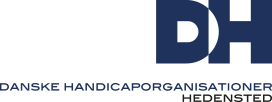                           Indkaldelse til DH Årsmøde mandag den14. marts 2022 kl. 18,00Sted: Frivillighuset. Østerbrogade 21 B  8722  Hedensted                                                                               DagsordenPkt. 1.  Valg af dirigentPkt. 2.  Valg af referentPkt. 3.  Godkendelse af dagsordenen .Pkt. 4.  Navneopråb – optælling af stemmeberettigede.Pkt. 5.  Valg af stemmetællerePkt. 6.  Fremlæggelse af beretning for år 2021Pkt. 7.  Fremlæggelse af handlingsplan for år 20222Pkt. 8.  Fremlæggelse af regnskab for år 2021Pkt. 9.  Fremlæggelse af budget for år 2022Pkt. 10. Afstemning om bestyrelsen må søge § 18 midlerPkt. 11. Behandling af indkomne forslag.Pkt. 12. EventueltDe tilsluttede organisationer udpeger hver 1 stemmeberettiget repræsentant, som skal være bosiddende i Hedensted kommune, til afdelingens bestyrelse. Hver organisation har 1 stemme. Der kan ikke stemmes ved fuldmagt. Hver repræsentant kan kun repræsentere 1 organisation.Alle medlemmer fra organisationerne kan deltage i årsmødet med taleret, men uden stemmeret.Leder af afdelingen for børnehandicap Charlotte Rotbøll Lauridsen deltager i mødet og vil fortælle om sit arbejde for kommunens handicappede børnTilmelding til årsmødet bedes givet til formanden Marianne Frahm senest d. 2. marts 2020 på telefon 40101343 På bestyrelsens vegneMarianne FrahmFormand